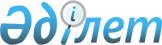 Қазақстан Республикасы Президентiнiң 1999 жылғы 11 тамыздағы N 188 Жарлығына толықтырулар мен өзгерiстер енгiзу туралы
					
			Күшін жойған
			
			
		
					Қазақстан Республикасы Президентінің Жарлығы 2002 жылғы 15 тамыз N 924.
Күші жойылды - ҚР Президентінің 2003.12.31. N 1271 жарлығымен.



      "
 Қазақстан Республикасының Президентi туралы 
" 1995 жылғы 26 желтоқсандағы Қазақстан Республикасы Конституциялық заңының 17-1 бабына сәйкес, сондай-ақ Қазақстан Республикасының Ұлттық Банкiне Қазақстан Республикасы Еңбек және халықты әлеуметтік қорғау министрлігінiң Жинақтаушы зейнетақы қорларының қызметiн реттеу жөнiндегi комитетiнiң функциялары мен өкiлеттiктерiн беруге байланысты ҚАУЛЫ ЕТЕМIН: 



      1. Қазақстан Республикасы Президентiнiң "Қазақстан Республикасы Ұлттық Банкiнiң ережесiн және құрылымын бекiту туралы" 1999 жылғы 11 тамыздағы N 188 
 Жарлығына 
 мынадай толықтырулар мен өзгерiстер енгізiлсiн: 



      1) аталған Жарлықпен бекiтiлген Қазақстан Республикасының Ұлттық Банкi туралы ережеде: 



      6-тармақ мынадай мазмұндағы 2-2) тармақшамен толықтырылсын: 



      "2-2) жинақтаушы зейнетақы қорларының қызметiн мемлекеттiк реттеу және бақылау;"; 



      мынадай мазмұндағы 6-2-тармақпен толықтырылсын: 



      "6-2. Қазақстан Ұлттық Банкiнiң жинақтаушы зейнетақы қорларының қызметiн мемлекеттiк реттеу және бақылау органы ретiндегi негiзгi мiндеттерi мыналар: 



      1) жинақтаушы зейнетақы жүйесi саласындағы мемлекеттiк саясатты iске асыруға қатысу; 



      2) халықтың жинақталған зейнетақы қаражатын қорғау мақсатында жинақтаушы зейнетақы қорларының тұрақты қызметiн қамтамасыз етуге жәрдемдесу; 



      3) жинақтаушы зейнетақы қорлары салымшыларының және/немесе алушыларының мүдделерiн қорғау."; 



      7-тармақ мынадай мазмұндағы 7-2) тармақшамен толықтырылсын: 



      "7-2) жинақтаушы зейнетақы қорларының қызметiн мемлекеттiк реттеу және бақылау жөнiндегi функциялар мен өкiлеттiктердi жүзеге асыру;"; 



      15-1-тармақтың 8) тармақшасының үшiншi абзацы мынадай редакцияда жазылсын: 



      "қаржы тұрақтылығының өлшемдерiн, қаржы тұрақтылығының өлшемдерiн есептеу әдiстемесiн және қолдану принциптерiн, сондай-ақ бағалы қағаздар рыногының кәсiби қатысушылары үшiн қаржы тұрақтылығы өлшемдерiнiң шектi мәндерiн;"; 



      мынадай мазмұндағы 15-2-тармақпен толықтырылсын: 



      "15-2. Жинақтаушы зейнетақы қорларының қызметiн мемлекеттiк реттеу және бақылау жөнiндегі функциялар мен өкiлеттiктердi жүзеге асыру мақсатында Қазақстан Ұлттық Банкi: 



      1) жинақтаушы зейнетақы қорларының зейнетақы жарналарын тарту және зейнетақы төлемдерiн жүзеге асыру жөнiндегi қызметiн лицензиялайды; 



      2) жинақтаушы зейнетақы қорларының құрылтайшыларына, басшы қызметкерлерiне және мамандарына, сондай-ақ жинақтаушы зейнетақы қорларының жарғылық капиталының мөлшерiне және құрамына қойылатын талаптарды белгiлейдi; 



      3) жинақтаушы зейнетақы қорларындағы басшы лауазымдарға үмiткер азаматтардың бiлiктiлiк емтихандарын тапсыру тәртiбiн белгiлейдi; 



      4) жинақтаушы зейнетақы қорларының қаржы тұрақтылығын қамтамасыз ететiн нормалар мен лимиттердi белгiлейдi; 



      5) өз құзыретi шегiнде жинақтаушы зейнетақы қорларының бухгалтерлiк есеп және қаржылық есеп беру жүйесiн реттеудi жүзеге асырады; 



      6) жинақтаушы зейнетақы қорларының зейнетақы жарналарынан және инвестициялық кiрiстен процент түрiнде алатын комиссиялық сыйақылардың шектеулi көлемiн белгiлейдi; 



      7) өз құзыретi шегiнде жинақталған зейнетақы қаражатының түзiлуiн және мақсатқа сай пайдаланылуын бақылайды; 



      8) жинақтаушы зейнетақы қорларының зейнетақы ережелерiн бекiтедi; 



      9) таратылатын мемлекеттiк емес жинақтаушы зейнетақы қорының зейнетақы активтерiн, зейнетақы шарттары бойынша оның мiндеттемелерiн басқа жинақтаушы зейнетақы қорына беру тәртiбiн белгiлейдi; 



      10) өз құзыретi шегiнде жинақтаушы зейнетақы қорларының қызметiн реттеу мәселелерi жөнiндегi нормативтiк құқықтық актiлердi қабылдайды; 



      11) жинақтаушы зейнетақы қорларының қызметiн реттеу жөнiндегi өзiнiң бақылау және қадағалау функцияларын жүзеге асыру үшiн Қазақстан Республикасының орталық және жергiлiктi мемлекеттiк органдарынан және өзге де ұйымдарынан, сондай-ақ жеке тұлғалардан қажеттi құжаттарды сұратуға және алуға құқылы; 



      12) мемлекеттiк және коммерциялық құпияны бiлдiретiн ақпараттың сақталуын, жинақтаушы зейнетақы қорларының қаржылық есебiнiң құпиялылығын қамтамасыз етедi; 



      13) жинақтаушы зейнетақы қорларының, сондай-ақ жинақтаушы зейнетақы қорларын тарату комиссияларының қызметiне бақылауды жүзеге асырады; 



      14) жинақтаушы зейнетақы қорларының қаржылық және статистикалық есептерiн қарайды; 



      15) мемлекеттiк емес жинақтаушы зейнетақы қорларын қайта ұйымдастыруға және ерiктi таратуға рұқсат бередi; 



      16) жинақтаушы зейнетақы қорлары заңнаманы бұзған жағдайда Қазақстан Республикасының заң актiлерiнде көзделген ықпал ету шараларын қолданады; 



      17) алушылардың жеке шоттарындағы зейнетақы қаражатын есепке алу тәртiбiн белгiлейдi және зейнетақы жарналарын есепке алудың дұрыс жүргiзiлуiне және жинақтаушы зейнетақы қорлары алушыларының жеке зейнетақы шоттарындағы инвестициялық кiрiстiң есептелуiне бақылауды жүзеге асырады; 



      18) жинақтаушы зейнетақы қорларының сақталуға тиiстi негізгi құжаттарының тiзбесiн және олардың сақталу мерзiмiн белгiлейдi; 



      19) жинақтаушы зейнетақы қорларының қызметiн мемлекеттiк реттеу жөнiнде Қазақстан Республикасының заң актiлерiнде белгiленген өзге де функциялар мен өкiлеттiктердi жүзеге асырады."; 



      17-тармақтың 16) тармақшасы алынып тасталсын; 



      24-тармақта: 



      1-1) тармақша мынадай редакцияда жазылсын: 



      "1-1) бағалы қағаздар рыногын және жинақтаушы зейнетақы жүйесiн қалыптастыру және дамыту саласындағы басым бағыттарды белгiлеу"; 



      22) тармақша мынадай редакцияда жазылсын: 



      "22) қызметiн Қазақстан Ұлттық Банкi реттейтiн және қадағалайтын ұйымдар үшiн бухгалтерлiк есептiң үлгi шоттары жоспарын, бухгалтерлiк есеп және қаржылық есеп беру жөнiндегi нормативтiк құқықтық актiлердi, сондай-ақ уәкiлеттi органмен келiсiм бойынша бухгалтерлiк есеп стандарттарын және оларға әдiстемелiк ұсынымдарды бекiту"; 



      32-1) тармақшада: 



      бiрiншi абзацта "шарттары мен" деген сөздер алынып тасталсын; 



      мынадай мазмұндағы абзацтармен толықтырылсын: 



      "таратылатын мемлекеттiк емес жинақтаушы зейнетақы қорының зейнетақы активтерiн, зейнетақы шарттары бойынша оның мiндеттемелерiн басқа жинақтаушы зейнетақы қорына беру; 



      мемлекеттiк кәсiпорындарға және акциялар пакетi немесе мемлекеттiң үлесi бар ұйымдарға мемлекеттiк емес жинақтаушы зейнетақы қорларына олардың құрылтайшылары және акционерлерi ретiнде қатысу үшiн рұқсат беру; 



      жинақтаушы зейнетақы қорларының басшы лауазымдарына үмiткер азаматтардың бiлiктiлiк емтихандарын тапсыру; 



      алушылардың жеке шоттарындағы зейнетақы қаражатын есепке алу және зейнетақы жарналарын есепке алудың дұрыс жүргiзiлуiне және жинақтаушы зейнетақы қорлары алушыларының жеке зейнетақы шоттарындағы инвестициялық кiрiстiң есептелуiне бақылауды жүзеге асыру;"; 



      32-2) тармақшаның төртiншi абзацындағы "туралы шешiм қабылдау" деген сөздер алынып тасталып, мынадай мазмұндағы абзацтармен толықтырылсын: 



      "ашық жинақтаушы зейнетақы қорларының қызметi кезеңiнде дауыс құқығы бар акцияларының 25 процентiнен астамына тiкелей немесе жанама ие болу, билiк ету және/немесе басқару құқығын жүзеге асыруға рұқсат беру; 



      зейнетақы жарналарын тарту және зейнетақы төлемдерiн жүзеге асыру бойынша лицензияларды беру, қайтарып алу және күшiн тоқтата тұру; 



      мемлекеттiк кәсiпорындарға және акциялар пакетi немесе мемлекеттiң үлесi бар ұйымдарға мемлекеттiк емес жинақтаушы зейнетақы қорларына олардың құрылтайшылары және акционерлерi ретiнде қатысу үшiн рұқсат беру туралы шешiм қабылдау;"; 



      32-3) тармақшада: 



      екiншi абзацы мынадай редакцияда жазылсын: 



      "қаржы тұрақтылығының өлшемдерiн, қаржы тұрақтылығының өлшемдерiн есептеу әдiстемесiн және қолдану принциптерiн, сондай-ақ бағалы қағаздар рыногының кәсiби қатысушылары үшiн қаржы тұрақтылығы өлшемдерiнiң шектi мәндерiн;"; 



      төртiншi абзацтағы "белгiлеу" деген сөз алынып тасталып, мынадай мазмұндағы абзацпен толықтырылсын: 



      "жинақтаушы зейнетақы қорларының сақталуға тиісті негiзгi құжаттарының тiзбесiн және олардың сақталу мерзiмiн белгiлеу;"; 



      32-4) тармақшаның үшiншi абзацындағы "белгiлеу" деген сөз алынып тасталып, мынадай мазмұндағы абзацпен толықтырылсын: 



      "жинақтаушы зейнетақы қорларының құрылтайшыларына, басшы қызметкерлерiне және мамандарына, сондай-ақ жинақтаушы зейнетақы қорларының жарғылық капиталының мөлшерiне және құрамына қойылатын талаптарды белгiлеу;"; 



      27-тармақтың 3) тармақшасы мынадай редакцияда жазылсын: 



      "3) республикада және шет елдерде банк және сақтандыру жұмысының барлық мәселелерi бойынша, сондай-ақ бағалы қағаздар рыногын және жинақтаушы зейнетақы қорларының қызметiн мемлекеттiк реттеу мәселелерi бойынша Қазақстан Ұлттық Банкiнiң өкiлi бола алады;"; 



      30-тармақта: 



      20-2) тармақшаның жетiншi абзацы мынадай редакцияда жазылсын: 



      "бағалы қағаздар рыногының кәсiби қатысушылары қызметкерлерiне, бағалы қағаздармен - сауда-саттық ұйымдастырушыларға және жинақтаушы зейнетақы қорларының басшы қызметкерлерiне бiлiктiлiк куәлiктерiн беру, қолданылуын тоқтата тұру, қайтарып алу және жаңарту туралы шешiм қабылдайды"; 



      мынадай мазмұндағы 20-5) - 20-7) тармақшалармен толықтырылсын: 



      "20-5) жинақтаушы зейнетақы қорларының зейнетақы жарналарынан және инвестициялық кiрiстен процент түрiнде алатын комиссиялық сыйақылардың шектеулi көлемiн белгiлейдi;



     20-6) мемлекеттiк емес жинақтаушы зейнетақы қорын қайта ұйымдастыруға және корпоративтiк түрден ашық түрге өзгертуге, мемлекеттiк емес жинақтаушы зейнетақы қорларын ерiктi түрде таратуға рұқсат бередi;



     20-7) жинақтаушы зейнетақы қорларының филиалдарын және өкiлдiктерiн ашуға келiсiм бередi;";



     2) аталған Жарлықпен бекiтiлген Қазақстан Республикасы Ұлттық Банкiнiң құрылымында:



     1. "Орталық аппарат" бөлiмiнде:



     реттiк нөмiрi 5-жол мынадай редакцияда жазылсын: 



     "5. Қаржы қадағалау департаментi";



     реттiк нөмiрлерi 5-1 және 5-2-жолдар алынып тасталсын.



     2. Осы Жарлық қол қойылған күнiнен бастап күшiне енедi.     


     Қазақстан Республикасының




     Президенті



     Астана, 2002 жылғы 15 тамыз 



             N 924

					© 2012. Қазақстан Республикасы Әділет министрлігінің «Қазақстан Республикасының Заңнама және құқықтық ақпарат институты» ШЖҚ РМК
				